中興高級商工職業學校承辦獅潭國中103學年度8年級「社區高職參訪」照片地點：本校視聽教室、資訊科專業教室時間:103年11月21日中興高級商工職業學校承辦獅潭國中103學年度8年級「社區高職參訪」照片地點：本校視聽教室、資訊科專業教室時間:103年11月21日迎賓簡報頒獎(電機達人)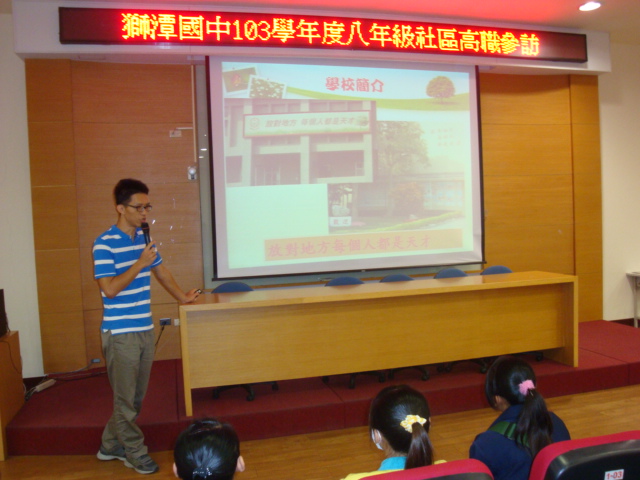 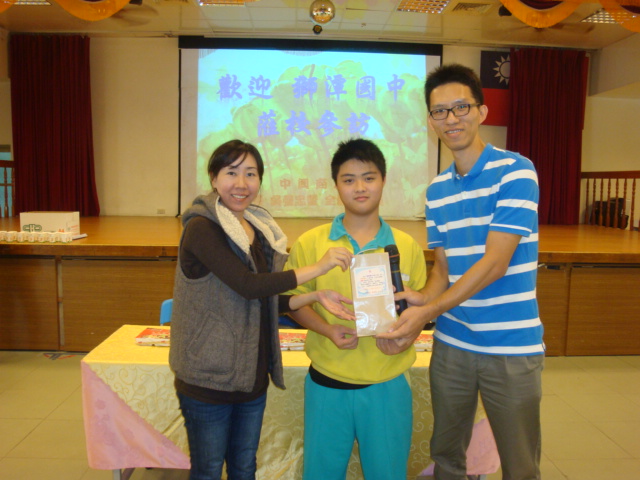 電機群學生體驗電子明滅器製作電機群老師指導學生上課情形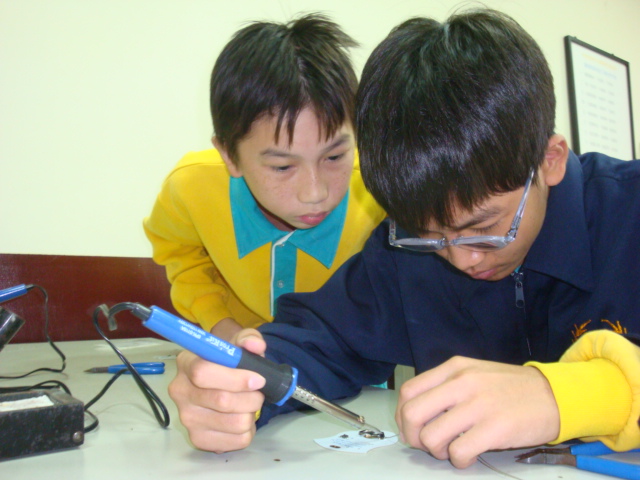 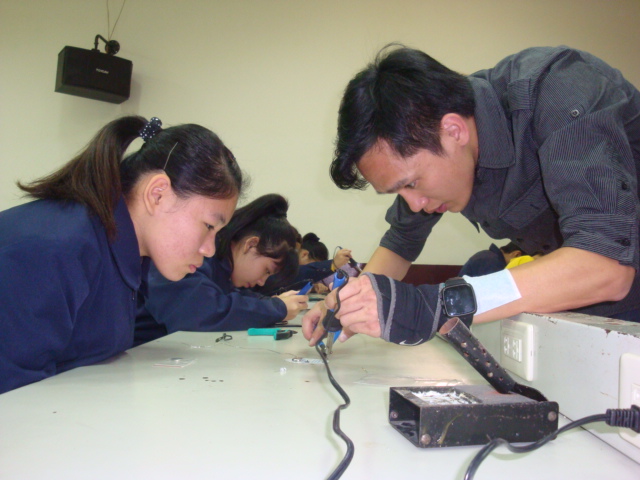 中午用餐完成!  YA!!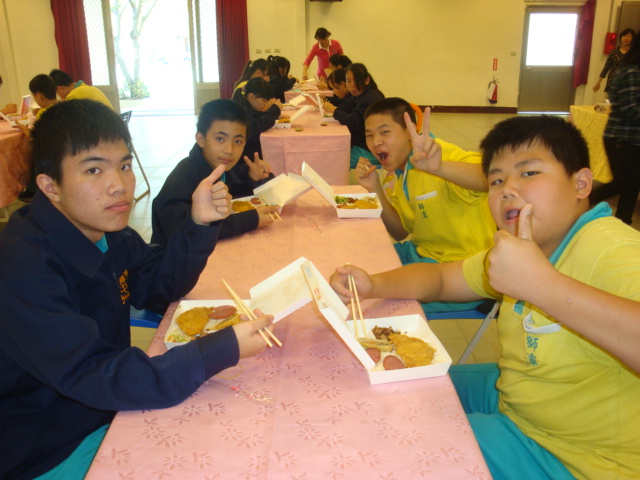 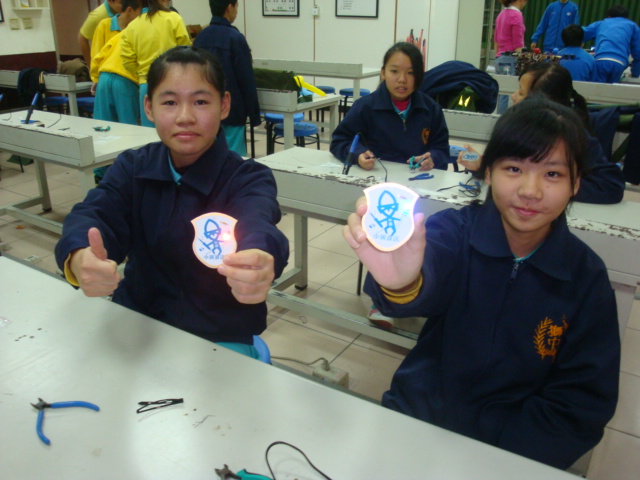 